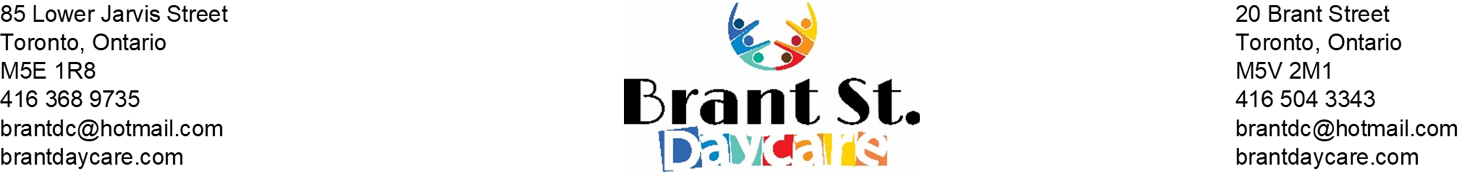 Waiting List RegistrationDate: Child’s full name: Child’s Date of Birth: Parent/Guardian’s full name: Contact Number: Email: School that child is/will be enrolled: Services needed:  Morning  Afternoon	 Lunch (DAS and St Mikes only)  SummerWhen do you need care to start? Location:  Downtown Alternative School		 Alpha Alternative SchoolFee Payment:   Full-fee	 Subsidy (#number:                                 )How did you hear about Brant Street Daycare? 